Page 97. Exercice 14. La pyramide de Gelo.Godtfred a construit une pyramide de briques carrées Gelo.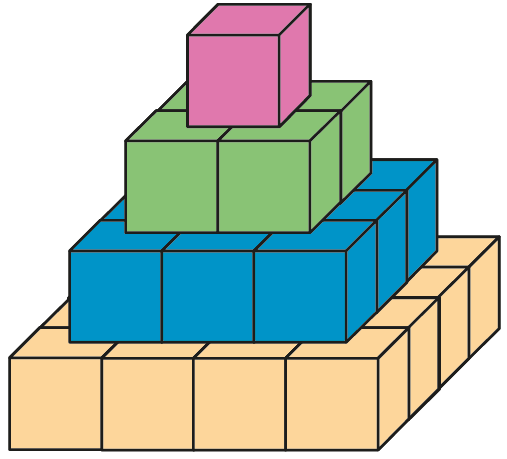 Il y a une brique au premier niveau (en rose),4 briques au deuxième niveau (en vert),9 briques au troisième niveau (en bleu) a. Combien y a-t-il de briques au quatrième niveau ?Au 20e niveau ?Au e niveau ?b. Combien y a-t-il de briques au total lorsque la pyramide compte un niveau ?Trois niveaux ?Quatre niveaux ?c. Godtfred veut savoir combien de briques seront nécessaires pour construire une pyramide à vingt niveaux. Il trouve sur internet les trois expressions suivantes où n représente le nombre de niveaux :d. En testant chacune des formules avec les valeurs trouvées à la question b., quelles sont les formules que l'on peut éliminer d'office ?e. Combien de briques sont nécessaires pour construire la pyramide à vingt niveaux ?